Latest Round-ups: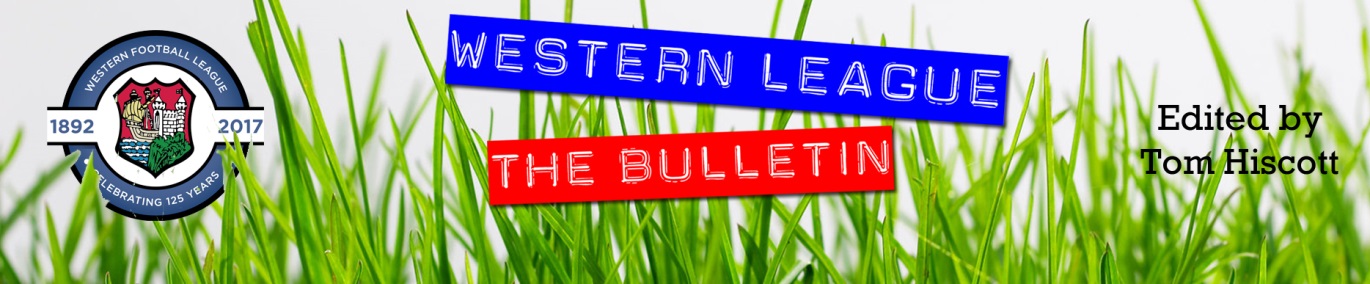 Midweek Action: It was a big week of Les Phillips Cup action, with ten ties decided under the lights on Tuesday & Wednesday evening. Radstock were among the sides to progress, with the winless First Division outfit claiming their second win in the competition this term thanks to a 2-1 reverse away at Cheddar. Joining them in the next round will be Longwell Green Sports who prevailed on penalties after drawing one apiece with Bitton. It was Longwell Green keeper who proved to be the hero, with his two saves during the shootout allowing the visitors to knock out their higher-ranked hosts. Asa White and Jordan Ricketts were both on target during Brislington’s 2-0 victory at home to AEK Boco, with Odd Down defeating Hengrove by the same scoreline despite ending the game with leading marksman Luke Bryan in between the sticks. Goals from Will Humphries and 75th minute sub Cam New proved to be enough for the Bath side, but an injury to keeper Stuart Mason meant Bryan was required to stand in for the entirety of the second half, with Hengrove unable to take advantage. A solitary goal 15 minutes from time by Archie Ferris helped Clevedon progress following a tight contest away at Nailsea & Tickenham, while Jamie Thompson, Dan Dix and debutant Paulo Borges all struck during Wincanton’s 3-0 win over Hallen. 24 hours later, there was another Premier Division side who fell to lower-league opposition, with Shirehampton coming from behind to defeat Ashton & Backwell by four goals to one. Having gone ahead in the eighth minute, Ashton came unstuck at the hands of Ryan Radford and Scott Bamford, who each bagged braces to pull off the excellent Shirehampton comeback. Cadbury Heath also scored four, with Ewan McMillan, Matt Isaacs, Tom Withers and Josiah McKayle each netting in their comprehensive win over Oldland Abbotonians. Wednesday’s penalty shootout saw FC Bristol knockout Prem side Street. James Hall looked to have helped the visitors claim a famous victory, only for Harry Foster to level for the Cobblers in stoppage time. Following a marathon set of spot kicks, it was the Bristol side who claimed their spot in the next round thanks to a 7-6 shootout victory. Another entertaining saw Wellington defeat local rivals Bishops Lydeard by three goals to two. It was a hat-trick for former Lydeard frontman Jake Quick which did the damage for Welly, with his return to the side coming at just the right time on a night where they were pushed all the way by their visitors, for whom Ryan Brereton struck twice during a frantic second half period. 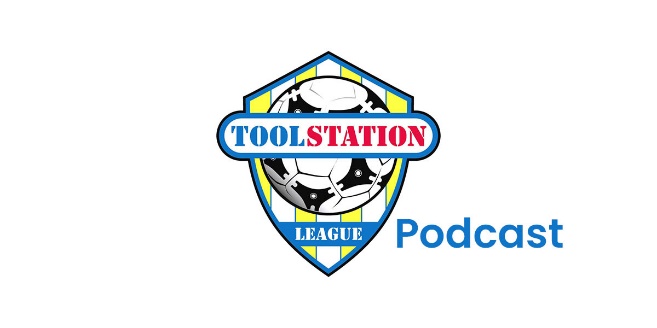 Premier Division: In a battle between the two longest undefeated streaks this season, it was Bridgwater who came out on top in a tight contest away at Shepton Mallet. The game involved the two best defences in the league, so goals were always likely to be at a premium, with the deadlock broken in fortunate circumstances 20 minutes from time when Jake Brown’s cross deflected into the back of the Shepton net. Then, with Shepton doing everything within their power to equalise, Bridgwater broke down the other end, and wrapped things up in stoppage time, with George King firing home from the edge of the box to make it 2-0. Clevedon Town dominated mid-table rival Millbrook, scoring five times after the break to complete a 6-0 triumph at the Hand Stadium. Only Ethan Feltham’s 33rd minute effort split the sides at the interval, but the second period belonged exclusively to the hosts from the moment Freddie King doubled their advantage. Archie Ferris then made it 3-0 with their next attack, before Callum Eastwood curled home a beauty to put the result beyond doubt. Feltham and Ferris added further to their tallies in the closing stages to give the Seasiders their biggest win of the campaign by some margin. Second-placed Saltash kept up the pressure on Bridgwater thanks to a 3-1 win away at Welton. Callum Merrin got the ball rolling, continuing his fine run of form in front of goal, with Harrison Davis then scoring a quickfire double to help the Ashes build a comfortable three-goal lead at the interval. Jake Bird managed to pull a goal back in second half stoppage time for Rovers, but they didn’t come close to stopping Saltash’s charge towards a 12th league victory of the campaign. In the most dramatic finish of the day, Buckland grabbed victory from the claws of defeat, with Josh Webber striking twice in injury time to give them a 2-1 win away at Cadbury Heath. The Devonians had been unable to break their hosts for much of the afternoon, and looked certain to face defeat due to Matt Huxley’s excellent 17th minute header. Buckland never stopped pushing however, and after Webber finally managed to beat the home side’s backline to level the scores, he then got on the end of another attack less than two minutes later to deny the heartbroken Heath any points whatsoever.  First Division: With league leaders Wells not in action, second-placed Nailsea & Tickenham won the game of the day, holding off FC Bristol to prevail by three goals to one. The home team enjoyed the best of the opening half, and led by two at the interval thanks to a pair of quickfire efforts from Joe Berry and Luke Osgood. The Bristolians managed to pull a goal back on the hour mark through Twaine Plummer, but Nailsea restored their two-goal advantage soon after through Jack Thorne to move within five points of top spot. The biggest winners in the division were Bishop Sutton, who defeated Longwell Green Sports by four goals to nil at Lakeview. Having gone ahead inside the opening five minutes, it was a short spell just prior to half-time which really turned the game in Sutton’s favour, with debutant Josh Clark and Ethan Ballantine striking within three minutes of one another. The second half was a quieter affair, but there was still plenty of time for Craig Wilson to add to his tally for the season, completing the one-sided scoreline three minutes from time. There was plenty of drama in the day’s early kickoff, where Tytherington Rocks survived two penalties to beat Cheddar 1-0 (pictured, right). The Cheesemen had ample opportunity to go in front, including the two penalty misses, and they were made to pay in first-half stoppage time, when Charlie Derham scored what turned out to be the only goal of the game. 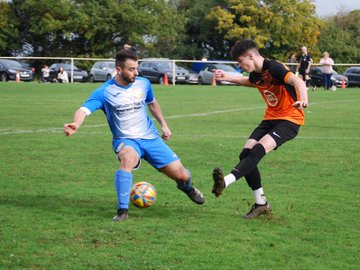 Having each claimed a victory over one another in the previous seven days, Wincanton gained ultimate bragging rights over Hallen, capturing their second win in the space of four days against the same opposition. Hallen were victorious in the reverse league fixture seven days previously, before the Wasps gained revenge in the Les Phillips Cup during midweek. Then, with the schedule playing out as it did, the sides went once more on Saturday, and it was Wincanton who claimed the 2-1 win. After an excellent free kick from Cory Thomas-Barker had levelled affairs after half an hour, it was left to recent addition Paulo Borges to grab victory for the Wasps, with his second goal in two matches moving Wincanton into the top half of the table. Calum Townsend and George Fowler were each on target in Portishead’s 2-0 win away at AEK Boco, while a couple of smashing long range finishes from Scott Bamford helped Shirehampton secure a 2-1 victory away at Almondsbury. There was also another away win for Gillingham, who have incredibly now won three on the spin after handing Radstock a 2-1 defeat. The recently surging Gills didn’t have to wait long before taking control against the bottom side, with James Boyland netting after just three minutes. Boyland was then on target once again at the beginning of the second half, and that goal proved to be crucial after Ian Jeffery pulled a goal back for the home side 20 minutes from time with a well-taken set piece. FA Vase: Only three Western League sides are still alive in the FA Vase following a relatively disappointing afternoon of knockout action, with Mousehole’s 3-1 win at Lydney Town the pick of the results. After Mark Goldsworthy had fired the Cornish side ahead inside the opening few minutes, a second-half double from Hayden Turner helped complete victory for the visitors. The other two victories both came in all-Toolstation ties, with Falmouth holding on to knock out cup specialists Helston by two goals to one (Falmouth pictured celebrating, below). An early penalty converted by Jack Bray-Evans set the hosts on their way, before Luke Brabyn volleyed home a second just after the half-hour mark. Tom Payne managed to cut the deficit three minutes before the break, but a goalless second period meant that it was Falmouth who progressed to the next round. Two late goals were the difference in Somerset, where Wellington belied their lowly league position to knock out Barnstaple Town. When Jake Quick had an effort ruled out for offside, Wellington must have fancied it wasn’t going to be their afternoon, however they showed great perseverance to keep attacking, and were rewarded 12 minutes from time, when Sam Towler fired home from the penalty spot. Brodie Montague’s late own-goal confirmed the destination of the victory, with Wellington securing just their second clean sheet of the campaign. It was a tough afternoon for Odd Down, who were handed a 4-0 defeat at Brixham, with Keynsham beaten by the same scoreline at home against a strong Corsham outfit. Street were beaten 5-1 by Andover New Street, despite taking an eighth minute lead through Jake Horsey, while Bishops Lydeard’s Adam Willis’ late effort wasn’t quite enough for Bishops Lydeard in their 2-1 loss at home to Roman Glass St George. There were unfortunate penalty defeats for both Torpoint and Oldland Abbotonians, with Ashton & Backwell United undone by a fifth minute strike in their 1-0 loss at Elburton Villa. 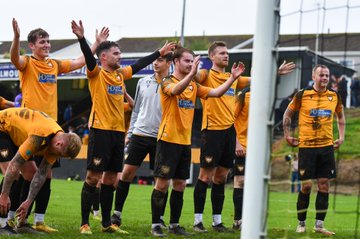 Recent ResultsTuesday 18th OctoberLes Phillips CupBitton				1-1 (4-5 pens)	Longwell Green Sports		Brislington			2-0		AEK Boco				Cheddar			1-2		Radstock Town			Nailsea & Tickenham		0-1		Clevedon Town			Odd Down			2-0		Hengrove Athletic			Wincanton Town		3-0		Hallen					Wednesday 19th OctoberLes Phillips CupCadbury Heath		4-0		Oldland Abbotonians			Shirehampton			4-1		Ashton & Backwell United		Street				1-1 (6-7 pens)	FC Bristol				Wellington			3-2		Bishops Lydeard			Saturday 22nd OctoberPremier DivisionCadbury Heath		1-2		Buckland AthleticClevedon Town		6-0		MillbrookShepton Mallet		0-2		Bridgwater UnitedWelton Rovers			1-3		Saltash UnitedFirst DivisionAEK Boco			0-2		Portishead TownAlmondsbury			1-2		ShirehamptonBishop Sutton			4-0		Longwell Green SportsNailsea & Tickenham		3-1		FC BristolRadstock Town		1-2		Gillingham TownTytherington Rocks		1-0		CheddarWincanton Town		2-1		HallenFA VaseBishops Lydeard		1-2		Roman Glass St GeorgeBrimscombe & Thrupp	1-1 (5-4 pens)	Torpoint AthleticBrixham			4-0		Odd DownElburton Villa			1-0		Ashton & Backwell UnitedFalmouth Town		2-1		Helston AthleticKeynsham Town		0-4		Corsham TownLydney Town			1-3		MouseholeOldland Abbotonians		0-0 (3-4 pens)	Shaftsbury TownStreet				1-5		Andover New StreetWellington			2-0		Barnstaple TownUpcoming FixturesTuesday 25th OctoberFirst DivisionAlmondsbury			vs		Cheddar				19:45KOOdd Down			vs		AEK Boco				19:45KOWincanton Town		vs		Nailsea & Tickenham			19:30KOLes Phillips CupWelton Rovers			vs		Shepton Mallet			19:30KOSaturday 29th October (3pm kick-off unless noted)Premier DivisionBarnstaple Town		vs		MouseholeCadbury Heath		vs		Clevedon TownFalmouth Town		vs		Keynsham TownMillbrook			vs		Buckland Athletic			14:00KOSaltash United			vs		Street					14:00KOShepton Mallet		vs		Ilfracombe TownSherborne Town		vs		Ashton & Backwell UnitedWellington			vs		Bridgwater UnitedWelton Rovers			vs		Torpoint AthleticFirst DivisionAlmondsbury			vs		Warminster Town			14:00KOBrislington			vs		Gillingham TownCheddar			vs		ShirehamptonFC Bristol			vs		Bishops LydeardHallen				vs		Odd DownHengrove Athletic		vs		Nailsea & TickenhamLongwell Green Sports	vs		Bishop SuttonOldland Abbotonians		vs		AEK BocoPortishead Town		vs		Tytherington RocksWincanton Town		vs		Radstock TownLeading Goalscorers (Stats courtesy of FA Fulltime Website)League TablesPREMIER DIVISIONPlayedWonDrawnLostGDPoints1Bridgwater United16132138412Saltash United16123121393Shepton Mallet1281312254Buckland Athletic148066245Mousehole1265113236Barnstaple Town1062210207Clevedon Town125250178Helston Athletic11443-3169Millbrook13517-101610Street12516-101611Ilfracombe Town1135351412Sherborne Town1342711413Ashton & Backwell United11425-11414Falmouth Town1234501315Welton Rovers15339-201216Cadbury Heath14248-121017Torpoint Athletic12237-13918Wellington11227-9819Keynsham Town152211-288FIRST DIVISIONPlayedWonDrawnLostGDPoints1Wells City18151235462Nailsea & Tickenham18132335413Brislington16122225384Oldland Abbotonians16112315355FC Bristol1793511306Shirehampton168448287Bishop Sutton167367248Portishead Town147253239AEK Boco16727-72310Hallen1664642211Wincanton Town1362582012Hengrove Athletic1754801913Warminster Town15546-41914Longwell Green Sports16547-101915Odd Down1646651816Tytherington Rocks17458-131717Cheddar184410-141618Bristol Telephones173410-181319Almondsbury173410-341320Bishops Lydeard13337-141221Gillingham Town15339-181222Radstock Town170611-246